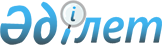 О дополнительных мерах по усилению государственного контроля за производством и оборотом взрывчатых материалов промышленного назначения в Республике КазахстанПостановление Правительства Республики Казахстан от 27 сентября 2001 года N 1264



      В целях усиления государственного контроля за производством и оборотом взрывчатых материалов промышленного назначения Правительство Республики Казахстан постановляет: 



      1. Министерству экономики и торговли Республики Казахстан в месячный срок разработать и внести на утверждение Правительства Республики Казахстан квалификационные требования к лицензируемому виду деятельности на разработку, производство и реализацию взрывчатых и пиротехнических веществ и изделий с их применением. 



      2. Министерству экономики и торговли Республики Казахстан совместно с Министерством энергетики и минеральных ресурсов Республики Казахстан, Агентством Республики Казахстан по чрезвычайным ситуациям и закрытым акционерным обществом "Промвзрыв" (по согласованию) разработать и внести на рассмотрение Правительства Республики Казахстан Концепцию и Программу, направленные на решение проблем в сфере производства, оборота, использования промышленных взрывчатых материалов и обеспечение ими организаций потребителей Республики Казахстан. 



      3. Агентству Республики Казахстан по чрезвычайным ситуациям усилить контроль и надзор за разработкой, изготовлением, испытанием, хранением и использованием промышленных взрывчатых материалов. 



      4. 


(Пункт 4 утратил силу - постановлением Правительства РК от 18 ноября 2002 г.


 
 N 1220 
 


) 





      5. Министерству экономики и торговли Республики Казахстан совместно с Министерством внутренних дел Республики Казахстан, Агентством Республики Казахстан по чрезвычайным ситуациям внести предложения по приведению нормативных правовых актов в области оборота взрывчатых материалов в соответствие с настоящим постановлением. 



      6. Контроль за исполнением настоящего постановления возложить на Первого заместителя Премьер-Министра Республики Казахстан Ахметова Д.К. 



      7. Настоящее постановление вступает в силу со дня подписания.


Первый заместитель




Премьер-Министра




Республики Казахстан


					© 2012. РГП на ПХВ «Институт законодательства и правовой информации Республики Казахстан» Министерства юстиции Республики Казахстан
				